Бактыбек кызы Мээрим, учитель русского языка и литературы.Расписание занятий :Пн – 6 уроков Вт– 4 урока Ср – 5 уроковЧт – 5 уроковПт – 4 урока 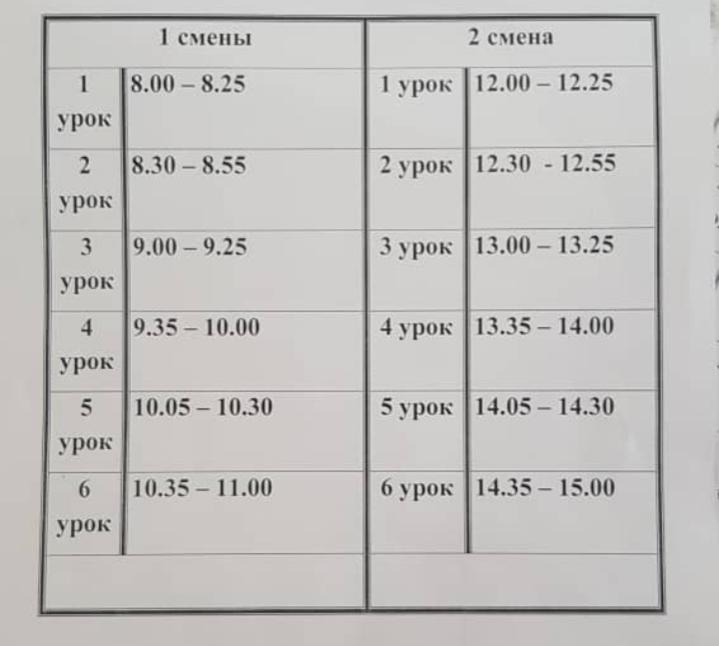 В общем 24 часа. В каждом классе в неделю проводится по 4 урока русского языка и 2 литературы.